The International Business Brokers Association Recognizes Local Business Broker  FOR IMMEDIATE RELEASE         July 15, 2021        Destin, FL The International Business Brokers Association (IBBA) has recognized Daniel Herring, Senior Intermediary of Emerald Coast Business Intermediaries, Destin, FL, with the Chairman’s Circle Award for outstanding performance in 2020 as part of its Member Excellence Awards Program.  “Business Brokers support the health of small businesses and communities worldwide, and these award recipients are among our industry’s best,” stated IBBA Executive Director, Kylene Golubski.  “2020 presented many unique challenges, yet these individuals rose to the occasion and delivered impressive results.”“It is an honor to be recognized by an organization as prestigious as the IBBA. Thank you to the entire ECBI team for helping me to achieve this award,” said Daniel.More information about Daniel Herring and Emerald Coast Business Intermediaries can be found at ecbrokers.com, or daniel@ecbrokers.com or 334-329-8023. ####About the International Business Brokers Association (IBBA)Formed in 1984 and with nearly 1,600 members, the International Business Brokers Association (IBBA) is the largest international not for profit association for Business Brokers.  The association provides Business Brokers with education, free benefits, conferences, professional designations, support programs and networking opportunities, and award the Certified Business Intermediary (CBI) designation to qualifying Business Brokers.  To learn more visit www.ibba.org. 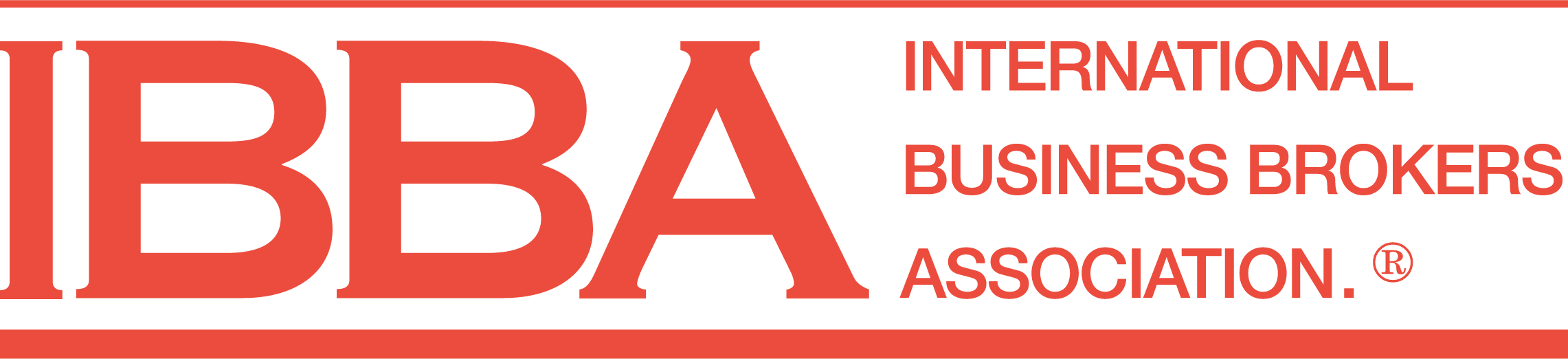 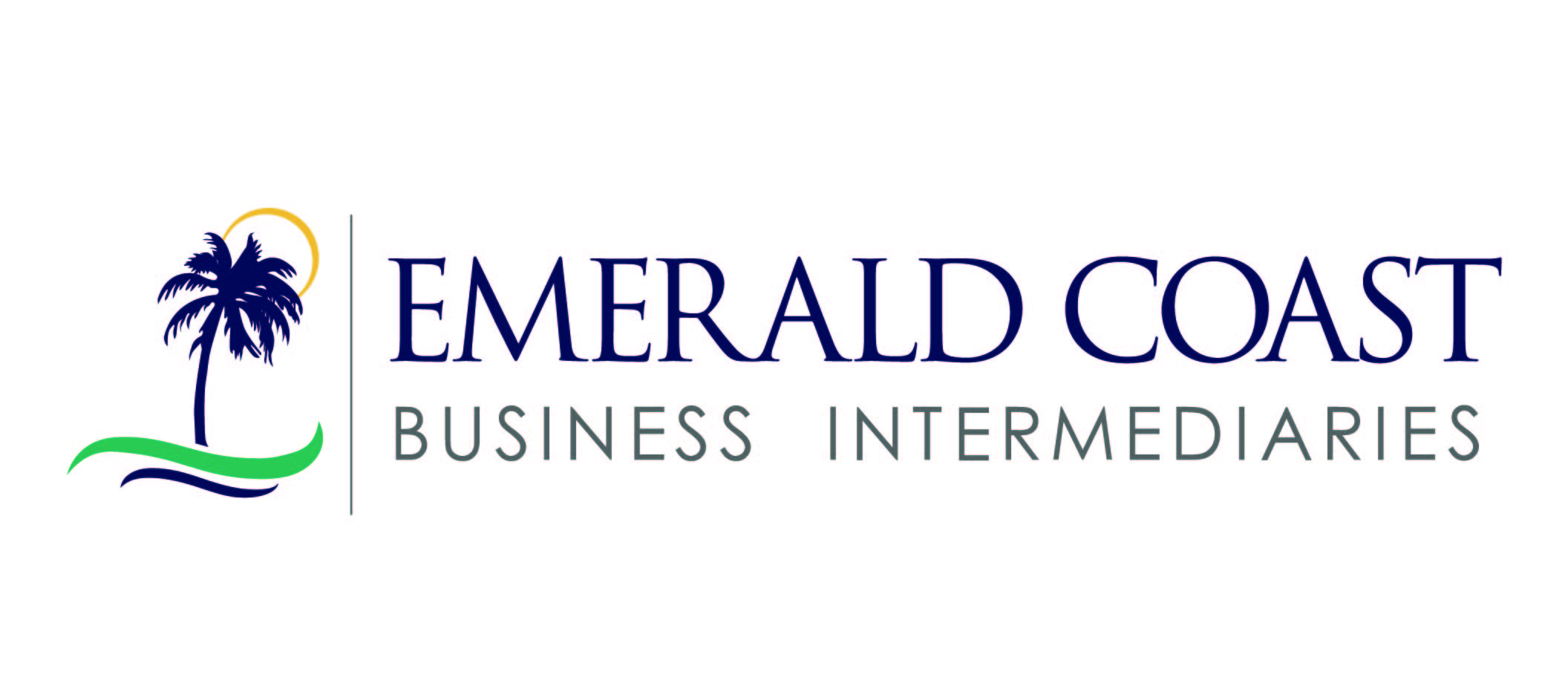        4481 Legendary Dr., Suite 101 Destin, FL    850-424-7541